Miércoles24de noviembreSegundo de PrimariaMatemáticasArreglos rectangularesAprendizaje esperado: Resuelve problemas de multiplicación con números naturales menores que 10.Énfasis: Calcular la cantidad total de elementos en arreglos rectangulares.¿Qué vamos a aprender?Aprenderás a calcular la cantidad total de elementos en arreglos rectangulares.Resolverás problemas de multiplicación con números naturales menores que 10.Consulta tú libro de texto de Matemáticas, de segundo grado y resuelve los ejercicios de la página 48.https://libros.conaliteg.gob.mx/20/P2MAA.htm?#page/48¿Qué hacemos?Primero necesitas saber que es un arreglo rectangular, y es un rectángulo que contiene rectángulos más pequeños en su interior, dispuestos de manera perfecta, es decir, no sobra ni faltan rectángulos pequeños, ellos te permiten conocer el total de elementos de una colección.Para entender mejor que es un arreglo rectangular vas a utilizar el siguiente tablero que está compuesto por filas y columnas. Las filas son las que se encuentran de manera horizontal y las columnas de manera vertical.Imagina que quieres saber el total de fichas que tienes en una colección. Coloca las fichas y al colocar una por una en cada rectángulo del tablero, coloca 6 fichas hacia abajo, es decir, una en cada fila; después coloca 7 fichas en cada una de las columnas.Ya que colocaste las filas y las columnas vas a completar todo el rectángulo para que no quede ningún espacio vacío.¿Cuántas fichas hay? 6 veces siete, anota en tu cuaderno la suma7+7+7+7+7+7+7Realiza la suma, utiliza el ábaco para realizarla, ¿Cuál es el resultado de la suma?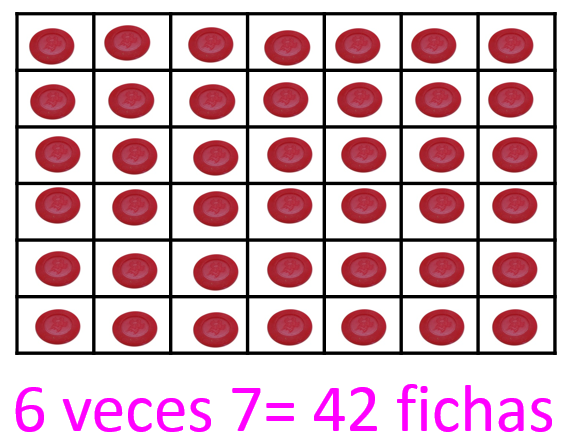 Ahora vas a realizar un arreglo rectangular utilizando piezas de un ajedrez. Coloca 6 piezas en las columnas y en las filas 5 piezas. Y completa todo el rectángulo para que no quede ninguno vacío.¿Cuántas piezas de ajedrez hay? 6 veces 5. Anota en tu cuaderno la suma:5+5+5+5+5+5Realiza la suma con apoyo del ábaco, ¿Cuál es el resultado de la suma? 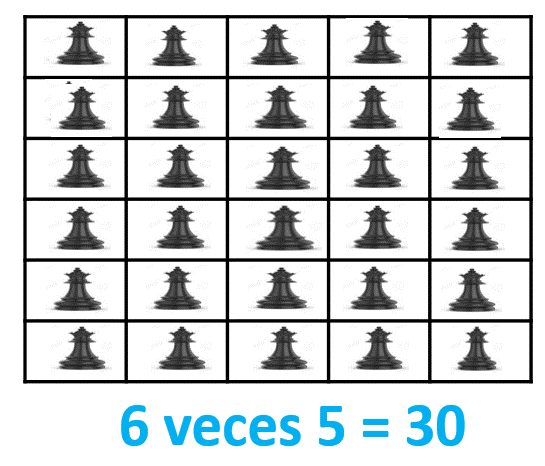 Observa la siguiente imagen de la sala de un cine, ¿Cuántos asientos hay?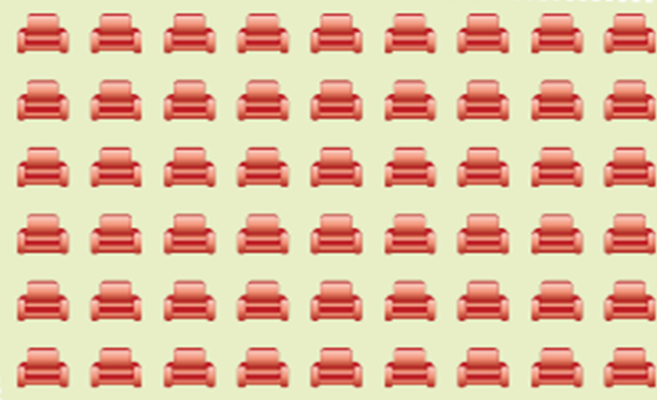 ¿Cuántas filas y columnas hay? son 6 filas y 9 columnas, ¿Cómo quedaría la suma? 6 veces 9. Anota la suma en tu cuaderno y realiza la suma con apoyo del ábaco.9+9+9+9+9+9¿Cuál es el resultado de la suma?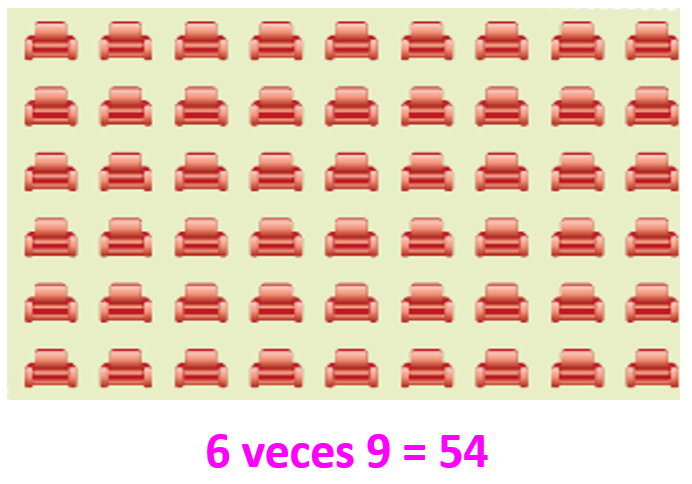 Para concluir con esta sesión aprendiste que un arreglo rectangular te permite conocer el total de elementos de una colección. El Reto de Hoy:Utiliza diferentes materiales para construir arreglos rectangulares y encontrar el resultado de la suma.Si te es posible consulta otros libros y comenta el tema de hoy con tu familia. ¡Buen trabajo!Gracias por tu esfuerzo.Para saber más:Lecturas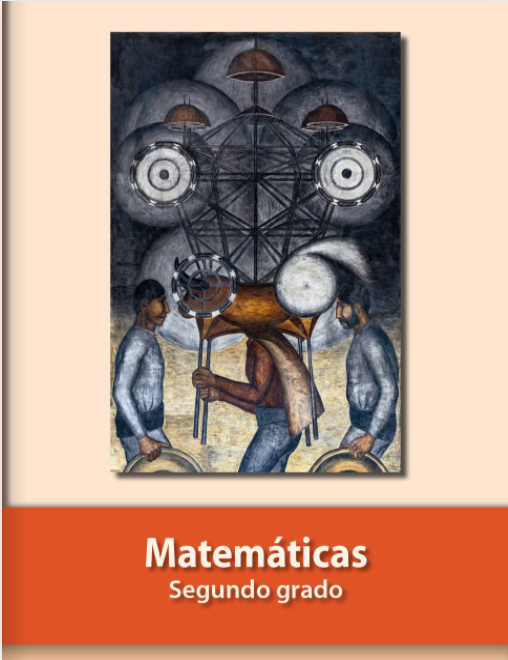 https://libros.conaliteg.gob.mx/P2MAA.htm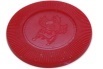 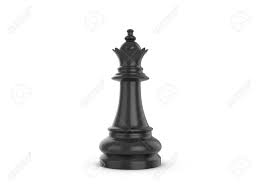 